Western Australia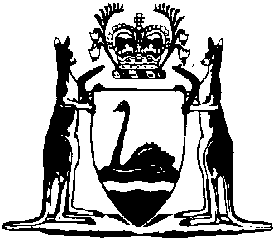 Surveillance Devices Act 1998Surveillance Devices Amendment Regulations 2023Western AustraliaSurveillance Devices Amendment Regulations 2023Contents1.	Citation	12.	Commencement	13.	Regulations amended	14.	Regulation 6 amended	1Surveillance Devices Act 1998Surveillance Devices Amendment Regulations 2023Made by the Governor in Executive Council.1.	Citation		These regulations are the Surveillance Devices Amendment Regulations 2023.2.	Commencement		These regulations come into operation as follows —	(a)	regulations 1 and 2 — on the day on which these regulations are published on the WA legislation website;	(b)	the rest of the regulations — on the day after that day.3.	Regulations amended		These regulations amend the Surveillance Devices Regulations 1999.4.	Regulation 6 amended		Delete regulation 6(1)(da) and insert:	(da)	by a public authority authorised under a written law to monitor traffic on a road as defined in the Main Roads Act 1930 section 6;N. HAGLEY, Clerk of the Executive Council